Austvision SpiderCanopy Glass Canopy System The Austvision SpiderCanopy System can be used for both residential and commercial applications requiring large panes and support spans for high design wind, snow and live loads. The SpiderCanopy System utilises Austvision 445 series or 446 series spider fittings to transfer the loads from the glass to the supporting members. Use of the spider fittings reduces installation time and provides ease of adjustment on site.Fixed disc or swivel fittings can be used, which are designed with 6° rotation in any direction and these reduce the stresses around the glass holes compared to conventional fixed disc fittings.Types The SpiderCanopy System has 4 fixing options;443 series – 4 way or 2 way light duty spider fittings 444 series – 4 way or 2 way light duty spider fittings 445 series – 4 way or 2 way heavy duty spider fittings 446 series – 4 way or 2 way heavy duty spider fittings  Glass fixings can be M10 CSK Disc or 60/22-22n swivel disc to suit the application and glass thickness Material and FinishAll spider fittings are 316 marine grade satin stainless steel, in satin or polished finish.InstallationThe SpiderCanopy can be used with Metro GlassTech TempaFloat, TempaSoak, TempaScreen or TempaPrint Toughened Safety Glass (TSG) or SafeLite Toughened Laminated Safety Glass (TLSG).Note that breakage characteristic and edge protection requirements may alter with different types of interlayerBenefitsEasy to measure and installSuitable for 10mm to 19mm TSG  Suitable for 11.5 to 22 TLSG Good corrosion resistanceSwivel fittings to reduce glass stresses around holesComplianceSpiderCanopy Systems requires specific design on a project basis subject to design loads.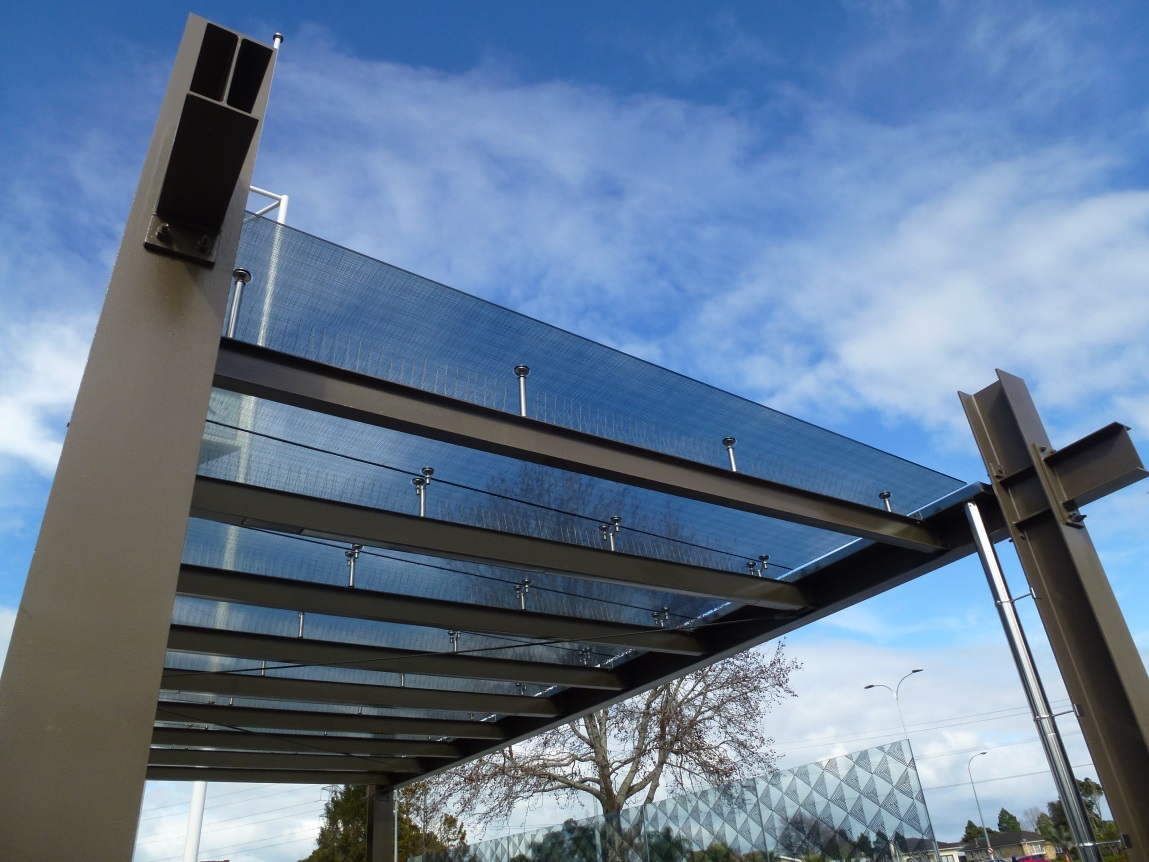 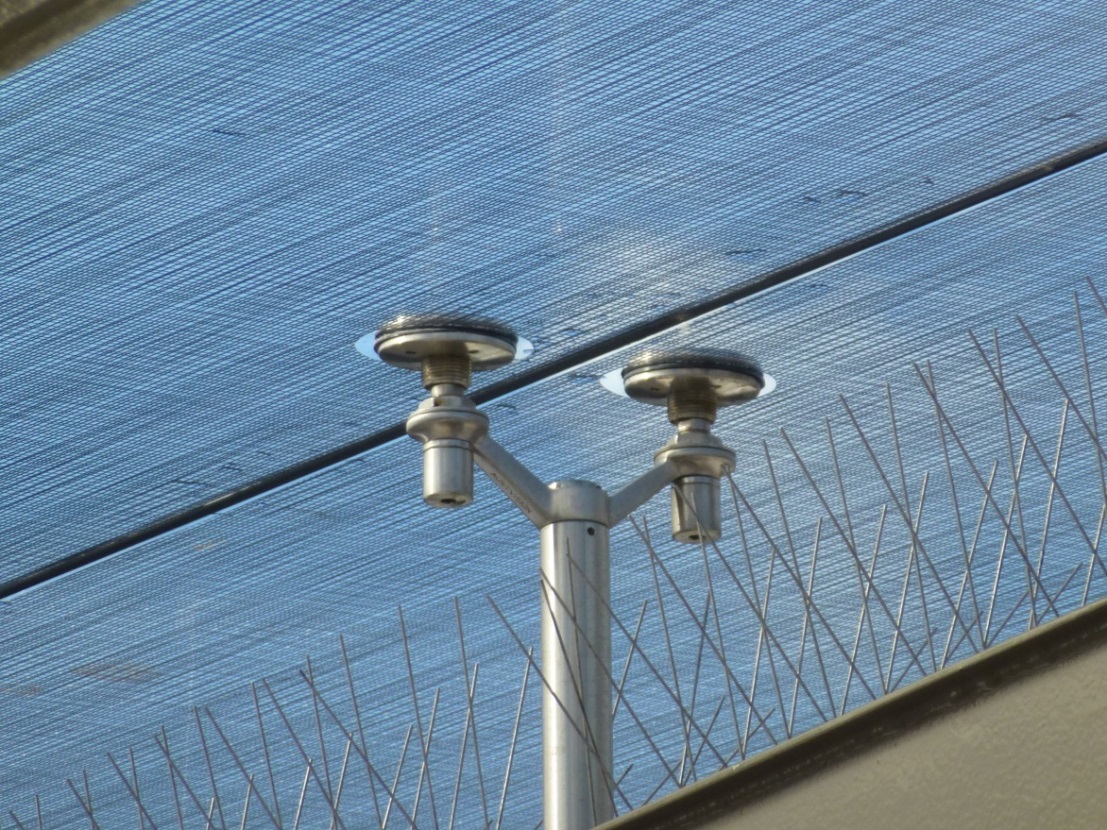 